9) Nafukovací balónekPomůcky:	nafukovací balónek, soda (20g), 50ml octa, 0,5l pet lahev, trychtýřPostup:Balónek naplň pomocí trychtýře sodou.Do pet lahve nalij ocet.Balónek navlékni přes hrdlo.Přidrž balónek, aby se jeho obsah vysypal do octa.Pozoruj probíhající reakci.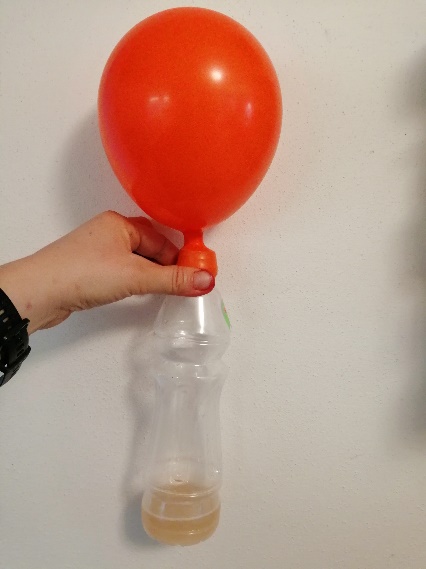 